Nom et adresse de l’école :  
Nombre d’élèves concernés (à détailler par niveau de classe) : Domaine(s) disciplinaire(s) liés au projet  : Date de transmission : 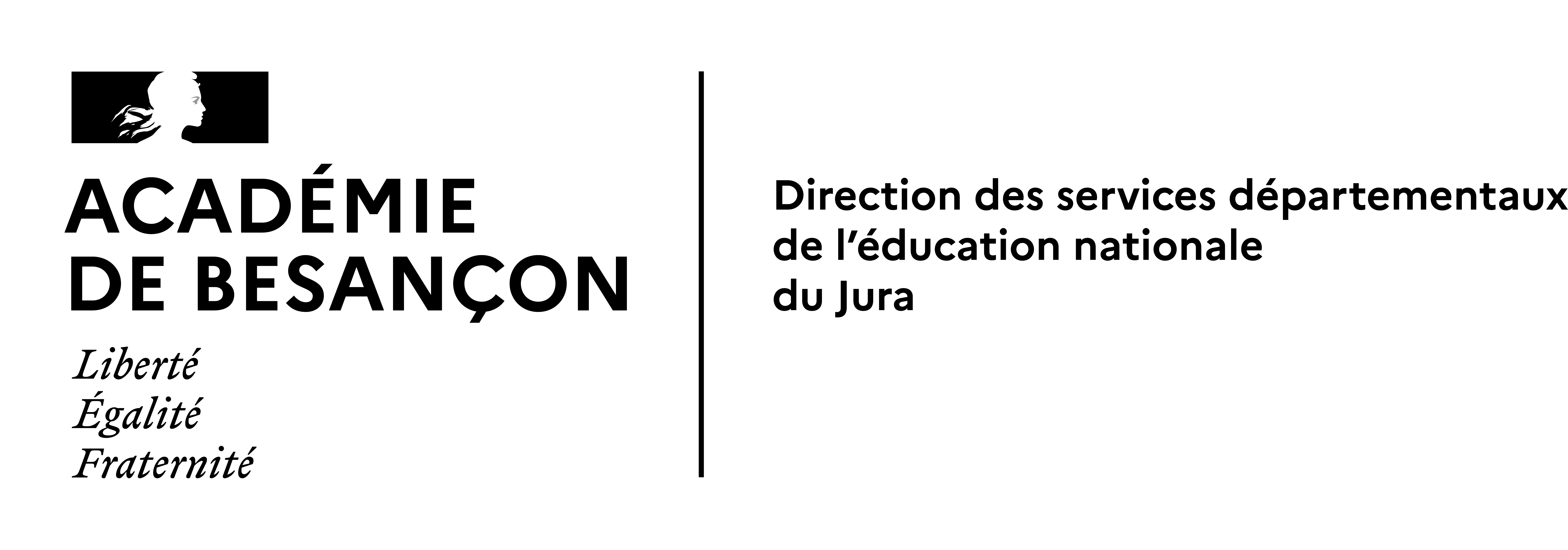 Annexe 5- Bilan à l'issue d'un projet partenariald'éducation artistique et culturelle année 2021 – 2022Titre du projet Type de projet (ou dispositif national)Descriptif rapide du projetPartenaire du projet Bilan pour les élèves (points forts, points qui pourraient être améliorés)Bilan pour les professeurs (points forts, points qui pourraient être améliorés)Bilan pour les intervenants (points forts, points qui pourraient être améliorés)Bilan pour l’école(points forts, points qui pourraient être améliorés)Bilan pour les parents (points forts, points qui pourraient être améliorés)Remarque : le projet sera recensé sur Adage.Remarque : le projet sera recensé sur Adage.Document transmis pour information à l'inspecteur.trice de circonscription 